Comportements et stratégies : décomposer 10 en partiesComportements et stratégies : décomposer 10 en partiesComportements et stratégies : décomposer 10 en partiesL’élève choisit des jetons au hasard pour décomposer 10 en parties.L’élève décompose 10 en parties, mais compte 3 fois pour vérifier combien il y en a.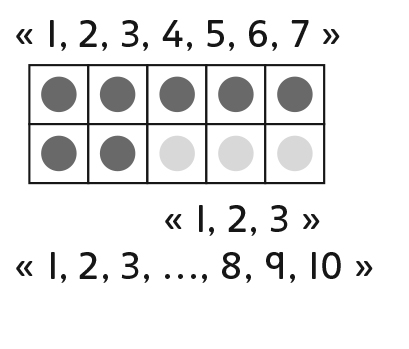 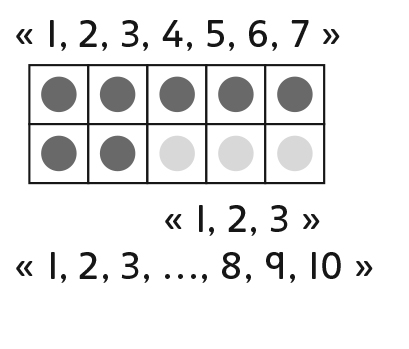 L’élève décompose 10 en parties, mais retire tous les jetons et recommence pour trouver une nouvelle façon.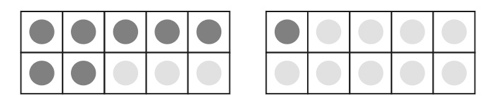 Observations et documentationObservations et documentationObservations et documentationL’élève décompose 10 en parties, mais ne trouve pas toutes les façons.L’élève trouve plusieurs façons de décomposer 10 en parties, mais ne pense pas à 0 et 10.L’élève utilise des régularités pour trouver systématiquement toutes les façons de décomposer 10 en parties.Observations et documentationObservations et documentationObservations et documentation